2015-жылдын 27-августунда боло турган пресс-сессиянын программасыКыргызстандын улуттук байлыктары жарандардын пайдасына кайра каралып, бөлүштүрүлүп берилет жеКыргызстандын коомдук секторунун 
ички каржылоо булактары болушу керекКыргыз Республикасында менчиктештирүү, жер астындагы кендер, аба мейкиндиги ж.б.у.с. улуттук байлыктардын базасында пайда болуучу жыргалчылыкка мамлекет гана ээ болуп, аны башкара алат.  Калк, өлкөнүн жарандары улуттук байлыктардын пайдасын дароо аңдай албай жатат, себеби бардык кирешелер мамлекеттик бюджетке сиңип кетүүдө, ал эми алардын дээрлик чоң бөлүгү башкаруу системасынын керектөөлөрүнө жумшалууда. Ошол эле убакта, бейөкмөт коммерциялык эмес сектор – жарандык коом, илим, маданият, билим берүү – ички каржылоо булактарына ээ эмес, ошондуктан алар чет элдик булактардын колдоосу менен күн көрүүдө. Бул өңдүү көйгөйдү чечүү жолу эл аралык тажрыйбада бар: дүйнөнүн 21 мамлекетинде бейөкмөт секторду каржылоону мүмкүн кылган улуттук байлыктарды бөлүштүрүү каралган 500дөн ашык мисал бар. Италиянын маданий жетишкендиктери, Германиянын технлогиялык үстөмдүгү жана Швециянын социалдык инновациялары – ал өлкөлөрдүн мамлекеттик башкаруу системасынын өнүмдөрү эмес, ал өлкөлөрдөгү коомдук сектордун улуттук байлыктардан түшкөн кирешелердин эсебинен аткарган иш аракеттеринин натыйжалары.Биз көйгөйдү жарандык коомдун көз карашында гана карабайбыз, 
биз мамлекет өзү өндүрө албаган жана өлкөнү өнүгүүгө алып барган 
билим берүү, маданият жана инновация өңдүү багыттарды 
каржылоо структурасы керек деп эсептейбиз.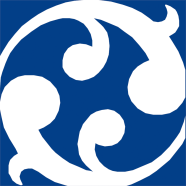 “Демократия жана жарандык коом үчүн коалициясы” коомдук бирикмеси»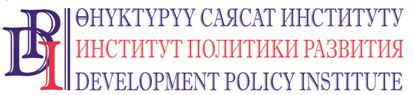 Сааты Тема же иш аракетТеманы тартуулоочу же жооптуу10.45-11.00Каттоо  Гузель ЖАНАЛИЕВА, ӨСИ11.00-11.05Саламдашуу  Надежда ДОБРЕЦОВА, 
ӨСИ Башкаруу төрайымы11.05-11.25Кыргызстанда менчиктештирүүдөн түшкөн кирешелердин бөлүштүрүлүүсүндөгү адилетсиздик, коомдук секторду каржылоо көйгөйү жана каржы булактарыДинара ОШУРАХУНОВА, “Демократия жана жарандык коом үчүн коалициясы” коомдук бирикмесинин президенти11.25-11.45Дүйнөдө коомдук секторду каржылоо структурасы,  коррупциядан кантип кутулуу керек, пайданы ким көрөт? Надежда ДОБРЕЦОВА, 
ӨСИ Башкаруу төрайымы11.45-12.00Суроо-жоопторБардык катышуучулар12.00-12.30Кофе-тынымКатерина БЕЛЕЦКАЯ